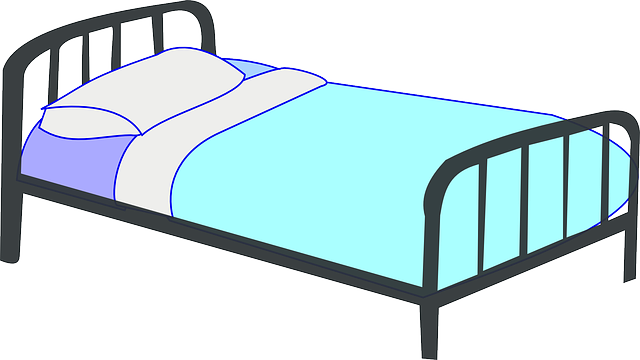 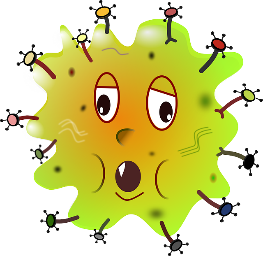 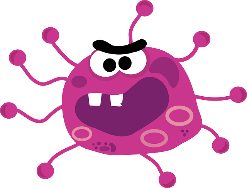 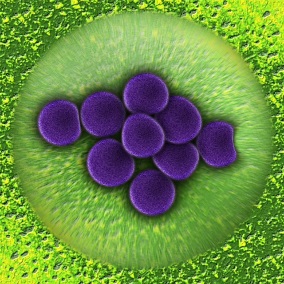 Trois microbesTrois microbes, sur mon lit,Se consultent, bien assis.L'un s'appelle ScarlatineIl parle d'une voix fine.L'autre s'appelle RougeoleEt prend souvent la parole.Et le troisième, 0reillons,Ressemble à un champignon.Ils discutent pour savoirLequel dormira ce soirDans mon beau petit lit blanc.Mais fuyons tant qu'il est temps !Ces trois microbes ma foi,Dormiront très bien sans moi.            Jean Louis Vanham